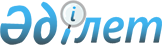 О внесении дополнений в постановление Правительства Республики Казахстан от 14 апреля 1997 года N 558
					
			Утративший силу
			
			
		
					Постановление Правительства Республики Казахстан от 31 мая 2002 года N 604. Утратило силу - постановлением Правительства РК от 19 марта 2003 г. N 269



      Правительство Республики Казахстан постановляет: 



      1. Внести в постановление Правительства Республики Казахстан от 14 апреля 1997 года N 558 
 P970558_ 
 "Об утверждении перечня импортируемых товаров, используемых в сельскохозяйственном производстве, а также импортируемых оборудования, сырья, материалов, запасных частей, медикаментов, за исключением освобожденных в соответствии с Законом Республики Казахстан "О налогах и других обязательных платежах в бюджет", по которым налог на добавленную стоимость уплачивается в порядке, устанавливаемом Министерством государственных доходов по согласованию с Министерством финансов Республики Казахстан" (САПП Республики Казахстан, 1997 г., N 16, ст. 131) следующие дополнения: 



      Перечень импортируемых товаров, используемых в сельскохозяйственном производстве, импортируемых оборудования, сырья, материалов, запасных частей, медикаментов, за исключением освобожденных в соответствии с Законом Республики Казахстан "О налогах и других обязательных платежах в бюджет", по которым налог на добавленную стоимость уплачивается в порядке, устанавливаемом Министерством государственных доходов по согласованию с Министерством финансов Республики Казахстан, утвержденный указанным постановлением:



      дополнить строками, порядковые номера 73-2, 108-1, 108-2, 108-3, 108-4, 108-5, 110-1, 112-1, 204-1, 212-7, 234-2, 234-3, следующего содержания:


     "73-2  Профили фасонные, нарезанные по


            размеру, для гражданской авиации             4008 29 100,      


     108-1  Двигатели турбореактивные для


            гражданской авиации тягой более


            44 кН, но не более 132 кН                    8411 12 130,


     108-2  Турбины газовые прочие мощностью


            не более 5000 кВт для гражданской


            авиации                                      8411 81 100,


     108-3  Части турбореактивных и турбовинтовых


            двигателей для гражданской авиации           8411 91 100,


     108-4  Силовые установки и двигатели


            гидравлические линейного действия


            (цилиндры) для гражданской авиации           8412 21 100,


     108-5  Части двигателей и силовых установок


            для гражданской авиации                      8412 90 100,


     110-1  Насосы вакуумные для гражданской


            авиации                                      8414 10 100,


     112-1  Вентиляторы для гражданской авиации          8414 59 100,


     204-1  Зубчатые передачи и зубчатые колеса


            в сборе с валами для гражданской авиации     8483 40 100,


     212-7  Преобразователи статистические для 


            гражданской авиации                          8504 40 100,


     234-2  Шасси и их части для гражданской


            авиации                                      8803 20 100,


     234-3  Части самолетов прочие, для гражданской


            авиации                                      8803 30 100".


     2. Настоящее постановление вступает в силу со дня подписания.


     

Премьер-Министр




  Республики Казахстан 

   

					© 2012. РГП на ПХВ «Институт законодательства и правовой информации Республики Казахстан» Министерства юстиции Республики Казахстан
				